การดำเนินงานด้านการพัฒนาแหล่งเรียนรู้ทางศิลปวัฒนธรรมสำนักศิลปะและวัฒนธรรม มหาวิทยาลัยราชภัฏนครราชสีมาปีงบประมาณ ๒๕๕๘พิพิธภัณฑ์เมืองนครราชสีมา มียอดผู้เข้าชมสะสม ๑๐,๔๒๓ คน โดยในปีงบประมาณ ๒๕๕๘ (๑ ต.ค. ๕๗ – ๓๐ ก.ย. ๕๘) มีผู้เข้าชม จำนวน ๙,๐๙๔ คน  เพิ่มขึ้นสูงถึงร้อยละ ๖๘๔.๒๗ (ปี ๒๕๕๗ มีผู้เข้าชม จำนวน ๓,๐๙๐) โดยส่วนใหญ่เป็นนักศึกษา ร้อยละ ๕๓ และรู้จักจากการบอกต่อ              ร้อยละ ๔๔ โดยลักษณะของมาเยี่ยมชมนิยมมาเป็นหมู่คณะสูงถึง ร้อยละ ๗๖ และเป็นชาวต่างชาติ ร้อยละ ๐.๙๔ จากปริมาณผู้เข้าชมพบว่าส่วนใหญ่มาโดยครู อาจารย์มานำทัศนศึกษาหรือกึ่งการบังคับ ทำให้พิพิธภัณฑ์เมืองนครราชสีมาเปรียบเสมือนห้องเรียนวิชาโคราชศึกษาที่มีชีวิตสามารถเรียนรู้         ในหลายมิติ อาทิ พัฒนาการทางด้านประวัติศาสตร์ ด้านมานุษยวิทยา ชาติพันธุ์ และศิลปวัฒนธรรม        และได้สะท้อนให้เห็นด้วยว่าผู้ชมกลุ่มที่สนใจเข้ามาชมด้วยตัวเองยังมาน้อย เพียงร้อยละ ๒๔ เท่านั้นปริมาณผู้เข้าชม เปรียบเทียบปี ๒๕๕๗ – ๒๕๕๘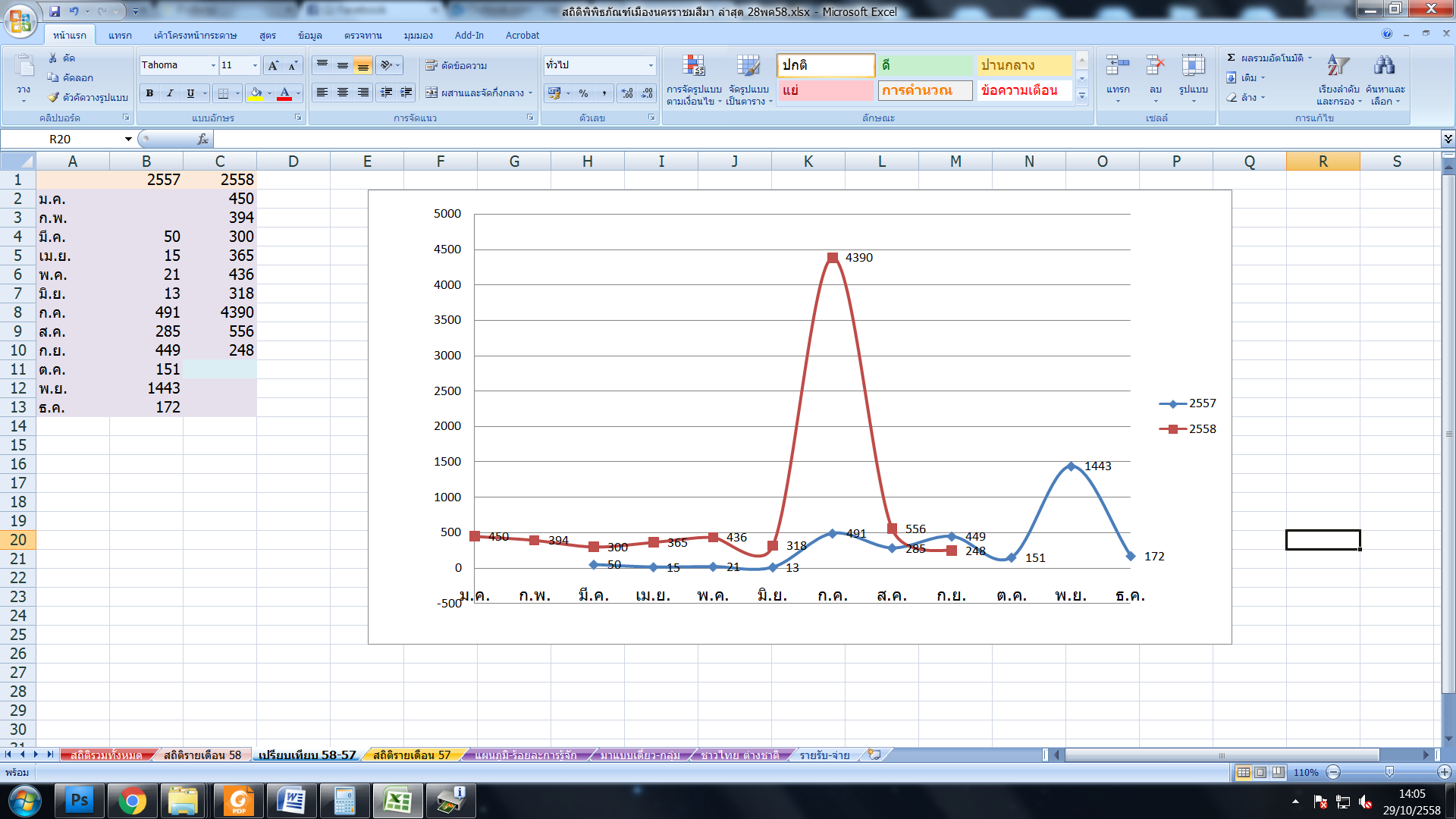 หมายเหตุ : เดือนก.ค. ๒๕๕๘ มีกิจกรรม NRRU Freshy Tour ซึ่งเป็นนักศึกษาใหม่ของมหาวิทยาลัยราชภัฏนครราชสีมา จำนวน ๓,๑๓๗ คน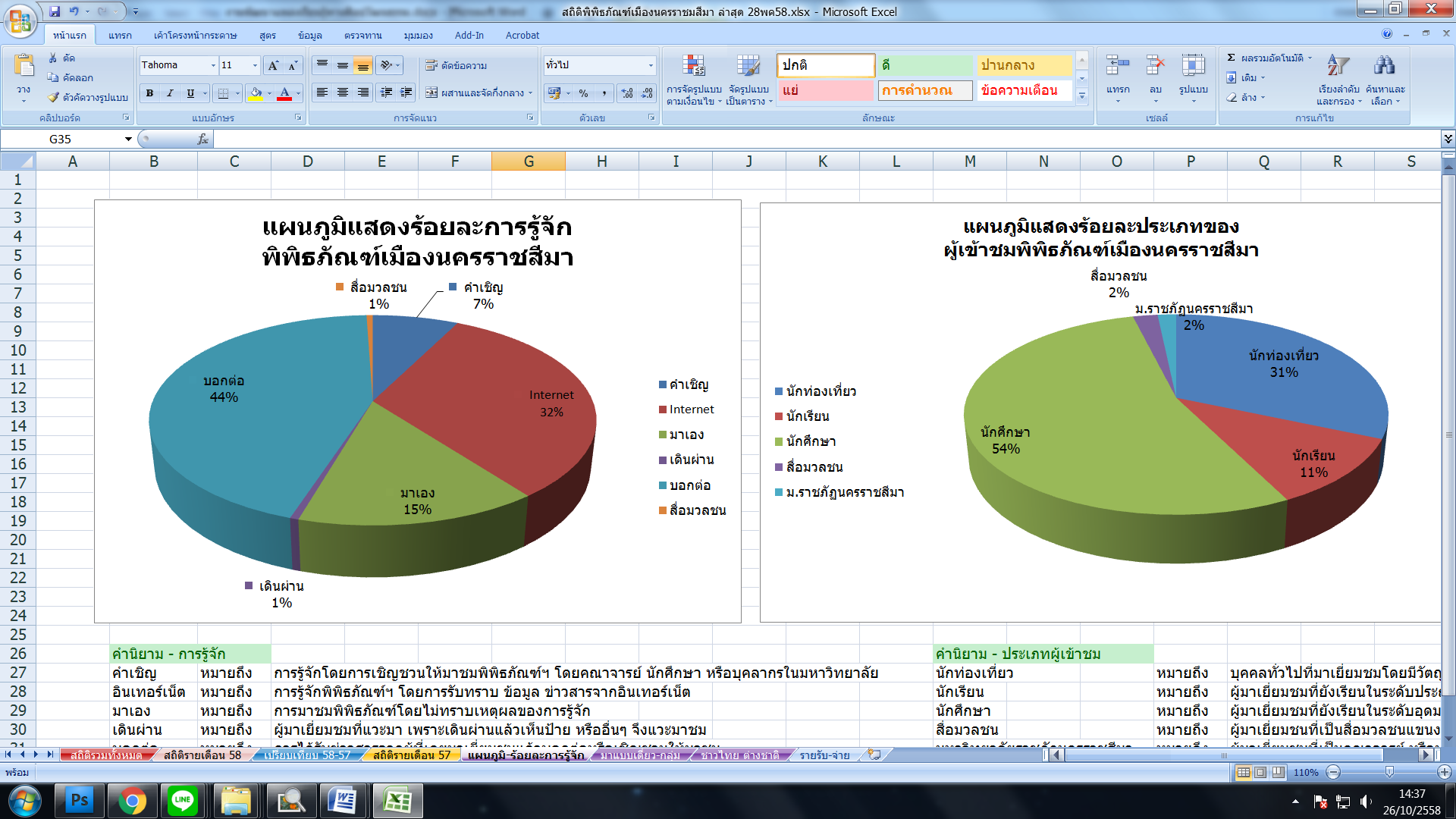 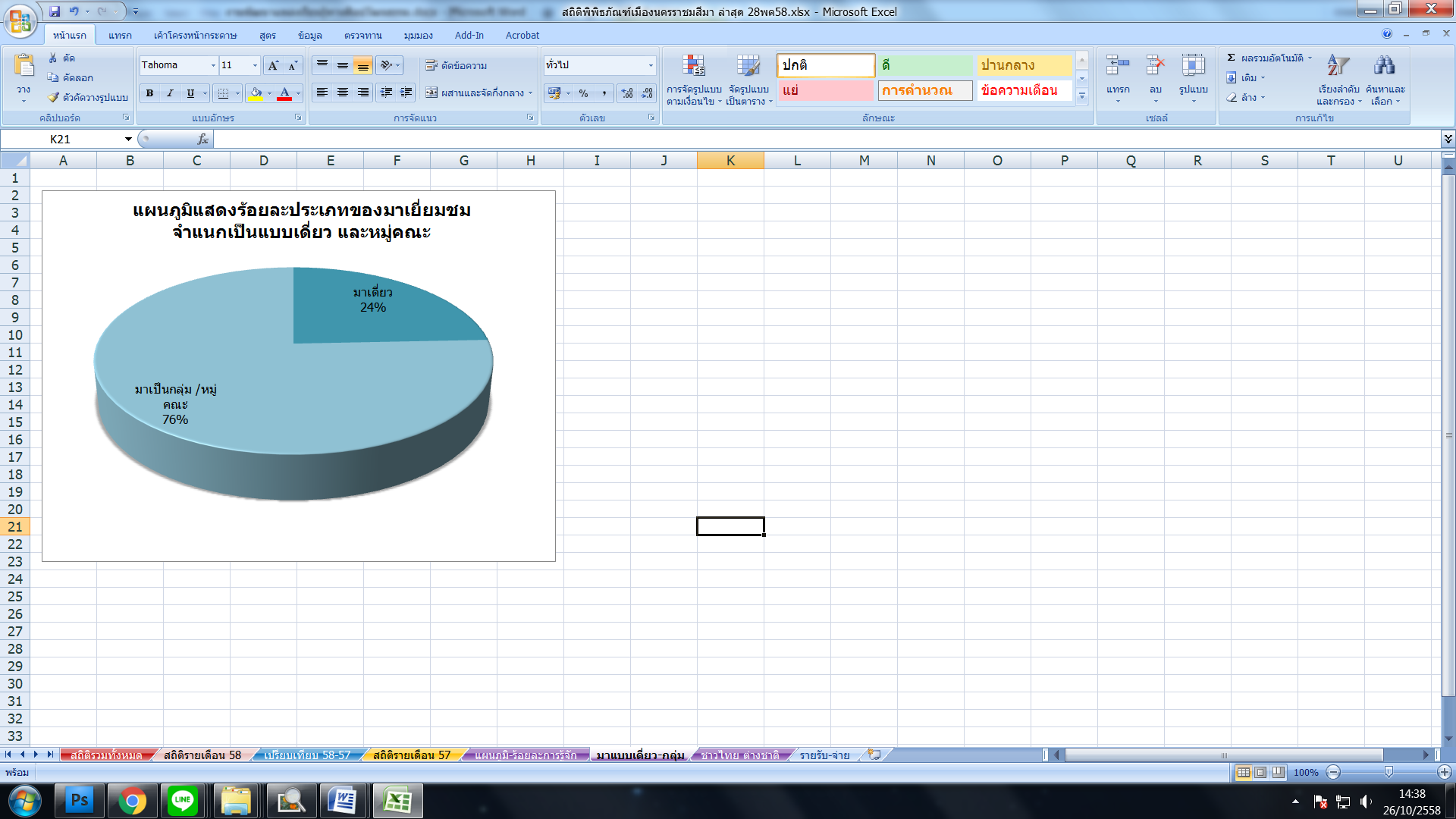 ในด้านการประชาสัมพันธ์ได้จัดกิจกรรมส่งเสริมการเรียนรู้ที่หลากหลาย อาทิ กิจกรรมสะอ๋อนโคราช, กิจกรรมแต่งแต้มสี, การเสวนาทางวิชาการ เรื่อง ทิศทางและการดำรงอยู่ของเพลงโคราชอย่างยั่งยืน, NRRU Museum Tour, และนิทรรศการเกลือขุมทรัพย์จากใต้ดิน รวมถึงนี้ยังได้รับความสนใจจากสื่อมวลชนมาบันทึกรายการโทรทัศน์เพื่อนำเสนอข้อมูลด้านประวัติศาสตร์เมืองโคราชอย่างหลากหลายสื่อ นอกจากนี้ยังได้ผลิตสื่อในระบบอินเทอร์เน็ตเพื่อให้เกิดความสะดวกต่อการใช้ข้อมูลของกลุ่มเป้าหมายและลดปริมาณการใช้โบรชัวร์ อาทิ การสร้างเว็บไชต์ของพิพิธภัณฑ์เมืองนครราชสีมา การสร้างระบบคลังภาพ และการสร้างฐานข้อมูลเอกสารงานวิจัยที่เกี่ยวกับโคราช ด้านสถานที่และสิ่งอำนวยความสะดวก ได้รับการสนับสนุนงบประมาณจากมหาวิทยาลัย           ในการปรับปรุงห้องประชุม ๑๐.๒๑ เพื่อให้เป็นโรงละครขนาดเล็กและเป็นสถานที่ในการรับรองผู้เข้าชมปริมาณมาก การปรับปรุงห้องน้ำบริเวณชั้น ๒ เพื่อให้เป็นคลังโบราณวัตถุและวัตถุพิพิธภัณฑ์ และการปรับปรุงพื้นที่ด้านหน้าอาคาร ๑๐ เพื่อให้เป็นลานวัฒนธรรม สำหรับจัดกิจกรรมกลางแจ้ง            ด้านวัฒนธรรม และมีผลทางอ้อมในการป้องกันอุทกภัยบริเวณตัวอาคาร ในส่วนของบริเวณเปลือกของอาคารที่ยังไม่สวยงามเหมาะสมต่อการเป็นแหล่งเรียนรู้หรือแหล่งท่องเที่ยวอยู่ในระหว่างดำเนินการ   ขอสนับสนุนงบประมาณเพื่อการปรับปรุงจากมหาวิทยาลัยจากผลการดำเนินการส่งโครงการเพื่อรับการพิจารณาโครงการจากกรมส่งเสริมวัฒนธรรมส่งผลให้พิพิธภัณฑ์เมืองนครราชสีมา ได้รับการคัดเลือกจากกรมส่งเสริมวัฒนธรรม กระทรวงวัฒนธรรม               ให้เป็นแหล่งเรียนรู้ ๑ ใน ๖๐ แห่ง เพื่อเฉลิมพระเกียรติสมเด็จพระเทพรัตนราชสุดาฯ สยามบรมราชกุมารี เนื่องในโอกาสเฉลิมพระชนมพรรษา ๕ รอบ	ศูนย์วัฒนธรรมเฉลิมราช มหาวิทยาลัยราชภัฏนครราชสีมา มียอดผู้เข้าชมในปี ๒๕๕๘ จำนวน ๓,๐๕๖ คน โดยลักษณะการเข้าชมจะต้องมีการขออนุญาตเข้าชมล่วงหน้าไม่น้อยกว่า ๓ วันทำการเท่านั้น โดยในปี ๒๕๕๘ ได้ร่วมกับองค์การบริหารนักศึกษาและกองพัฒนานักศึกษาในการเป็นฐานการเรียนรู้เรื่องประวัติมหาวิทยาลัยราชภัฏนครราชสีมา และสถาบันพระมหากษัตริย์ในกิจกรรม NRRU Museum Tour โดยการนำนักศึกษาใหม่ของมหาวิทยาลัยเข้าศึกษา เรียนรู้ เพื่อได้รับทราบเกียรติภูมิของมหาวิทยาลัยราชภัฏนครราชสีมาที่มีมาอย่างอย่างยาวนาน รวมถึงพระมหากรุณาธิคุณที่                  พระบรมศานุวงศ์ทรงมีต่อมหาวิทยาลัยเสมอมา โดยสภาพพื้นที่ของศูนย์วัฒนธรรมเฉลิมราชมีศักยภาพในการพัฒนาให้เป็นหอจดหมายเหตุของมหาวิทยาลัยได้	ศูนย์การเรียนรู้ท้องถิ่นสมัยก่อนประวัติศาสตร์ แหล่งโบราณคดีบ้านโนนวัด เป็นความร่วมมือกับองค์การบริหารส่วนตำบลพลสงครามและชุมชนมากกว่า ๑๐ ปี โดยปัจจุบันกลุ่มงานวิชาการและวิจัยทางศิลปวัฒนธรรมได้บูรณาการงานของหน่วยอนุรักษ์สิ่งแวดล้อมธรรมชาติและศิลปกรรมท้องถิ่นจังหวัดนครราชสีมาซึ่งเป็นอีกภาระหนึ่งของสำนักศิลปะและวัฒนธรรมที่ได้รับมอบหมายมาจากกระทรวงทรัพยากรธรรมชาติและสิ่งแวดล้อม โดยได้สร้างความรู้ความเข้าใจในการอนุรักษ์สิ่งแวดล้อมธรรมชาติและศิลปกรรมท้องถิ่น ซึ่งผลจากการประชาคมมีมติร่วมกันในการจะร่วมรักษาสิ่งแวดล้อม โบราณสถาน โบราณวัตถุ โดยเฉพาะแนวคูน้ำคันดินเฝ้าระวังไม่ให้ถูกทำลาย เพื่อคงสภาพความเป็นแหล่งโบราณคดีสมัยก่อนประวัติศาสตร์ให้สมบูรณ์ที่สุด และได้ดำเนินการศึกษา รวบรวมข้อมูลเพื่อนำเสนอต่อคณะอนุกรรมการสิ่งแวดล้อมจังหวัดนครราชสีมาเพื่อประกาศขึ้นทะเบียนมรดกจังหวัดนครราชสีมา	การบริหารงานด้านหอวัฒนธรรมและศูนย์การเรียนรู้เป็นบริหารงานภายใต้ความจำกัดทั้งในด้านงบประมาณและบุคลากร จึงได้แสวงหาความร่วมมือจากหน่วยงานต่างๆ ทั้งภายในและภายนอก เพื่อสร้างความแข็งแกร่งด้านองค์ความรู้ และการสนับสนุนงบประมาณ รวมถึงบทบาทที่สำนักศิลปะและวัฒนธรรมช่วยเหลือท้องถิ่นในด้านวิชาการศิลปวัฒนธรรม ทั้งการพัฒนาแหล่งโบราณคดี              บ้านโนนวัด การรณรงค์สร้างความภาคภูมิใจในวัฒนธรรมโคราช การอบรมทางวิชาการโคราชศึกษา รวมถึงการให้ยืมนิทรรศการหมุนเวียน เรื่อง โคราชศึกษา นับเป็นก้าวแรกของการเป็นศูนย์กลางข้อมูลของภาคตะวันออกเฉียงเหนือ	ส่วนในด้านการพัฒนาบุคลากรสำนักศิลปะและวัฒนธรรมนำบุคลากรไปทัศนศึกษาทั้งใน              แหล่งเรียนรู้ในพื้นที่จังหวัดนครราชสีมาและการทัศนศึกษา ณ แหล่งเรียนรู้ในภาคเหนือกว่า ๑๐ แหล่ง          และเข้าศึกษาดูงานด้านการบริหารจัดการแหล่งเรียนรู้จากสำนักศิลปะและวัฒนธรรมในภาคเหนือกว่า        ๕ แหล่ง รวมถึงได้นำกระบวนการจัดการความรู้มาปรับใช้เพื่อสร้างกระบวนการทำงานในการให้บริการแก่ผู้มาเยี่ยมชมแหล่งเรียนรู้โดยใช้พิพิธภัณฑ์เมืองนครราชสีมาเป็นกรณีศึกษา ซึ่งทำให้บุคลากรทุกคนสามารถให้บริการในพิพิธภัณฑ์เมืองนครราชสีมาได้ ทำงานทดแทนกันได้ รวมถึงยังเป็นการลดความเสียหายอันเกิดจากการใช้อุปกรณ์ต่างๆ ผิดวิธี	ก้าวต่อไปของการบริหารจัดการกลุ่มงานหอวัฒนธรรมและศูนย์การเรียนรู้ คือ การเสริมศักยภาพแหล่งเรียนรู้ต่างๆ และพัฒนาทำให้เกิดความสมบูรณ์ครบตามหลักพิพิธภัณฑ์วิทยาและเหมาะสมตามยุคสมัย เพื่อให้เป็นแหล่งเรียนรู้ที่มีศักยภาพสามารถถ่ายทอดองค์ความรู้ให้คนในชุมชน ได้มีโอกาสศึกษาพัฒนาการทางประวัติศาสตร์ ศิลปวัฒนธรรม และภูมิปัญญาท้องถิ่น